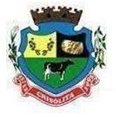 FORMULÁRIO PARA RECURSOATENÇÃO: ESTE FORMULÁRIO ESTARÁ DISPONÍVEL ELETRONICAMENTEPrefeitura Municipal de Crisólita/MG Concurso Público Edital Nº 001/2019Marque abaixo o tipo de recurso: (  ) Nome não consta na lista geral retificada em 15/07/2021 ou lista de homologação do dia 15/07/2021 (  ) Nome não consta na listagem de deficientes do dia 15/07/2021Digitar ou escrever em letra de forma a justificativa do recurso, de forma objetiva. 01 (uma) via para envio eletrônico (PASSO A PASSO – fl. 02) ou em 02 (duas) em caso de protocolo na prefeituraLocal e data: ——————————————————  ——/——/——Assinatura: _______________________________________________PRAZO PARA RECURSO: DE 16/07/2021 ATÉ 20/07/2021 22 h.PARA FORMULÁRIO ELETRÔNICO NÃO É NECESSÁRIA ASSINATURA.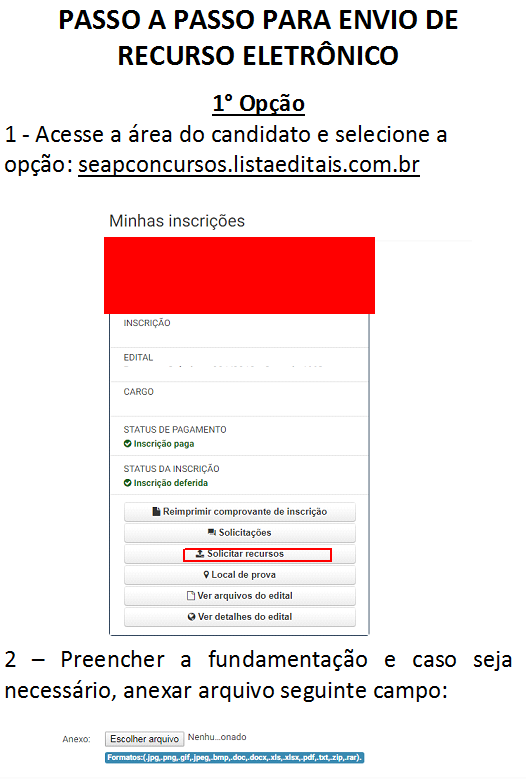 Nome Completo – Candidato: Nº de Inscrição:CPF: Cargo:	                                        Data de Nascimento: